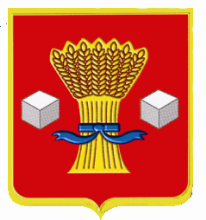 АдминистрацияСветлоярского муниципального района Волгоградской областиПОСТАНОВЛЕНИЕот 14.02. 2024                    № 154Об утверждении Порядка определения размера платы по соглашению  об установлениисервитута в отношении земельных участков,находящихся в собственности Светлоярскогомуниципального района Волгоградской областии Светлоярского городского поселенияСветлоярского муниципального районаВолгоградской области В соответствии с подпунктом 3 пункта 2 статьи 39.25 Земельного кодекса Российской Федерации, Уставом Светлоярского муниципального района Волгоградской области, п о с т а н о в л я ю:1. Утвердить прилагаемый Порядок определения размера платы по соглашению об установлении сервитута в отношении земельных участков, находящихся в собственности Светлоярского муниципального района Волгоградской области и Светлоярского городского поселения Светлоярского муниципального района Волгоградской области.2. Признать утратившим силу постановление администрации Светлоярского муниципального района Волгоградской области от 28.08.2018 № 1453 «Об утверждении Порядка определения размера платы по соглашению об установлении сервитута в отношении земельных участков, находящихся в муниципальной собственности Светлоярского муниципального района Волгоградской области и Светлоярского городского поселения Светлоярского муниципального района Волгоградской области, и земельных участков, государственная собственность на которые не разграничена, на территории Светлоярского муниципального района Волгоградской области».  3. Контроль за исполнением настоящего постановления возложить на заместителя главы Светлоярского муниципального района Волгоградской области Мокееву И.А.Глава муниципального района                                                                В.В.ФадеевС.С. Морозов